Bulk Cash Smuggling Contact Form Screenshots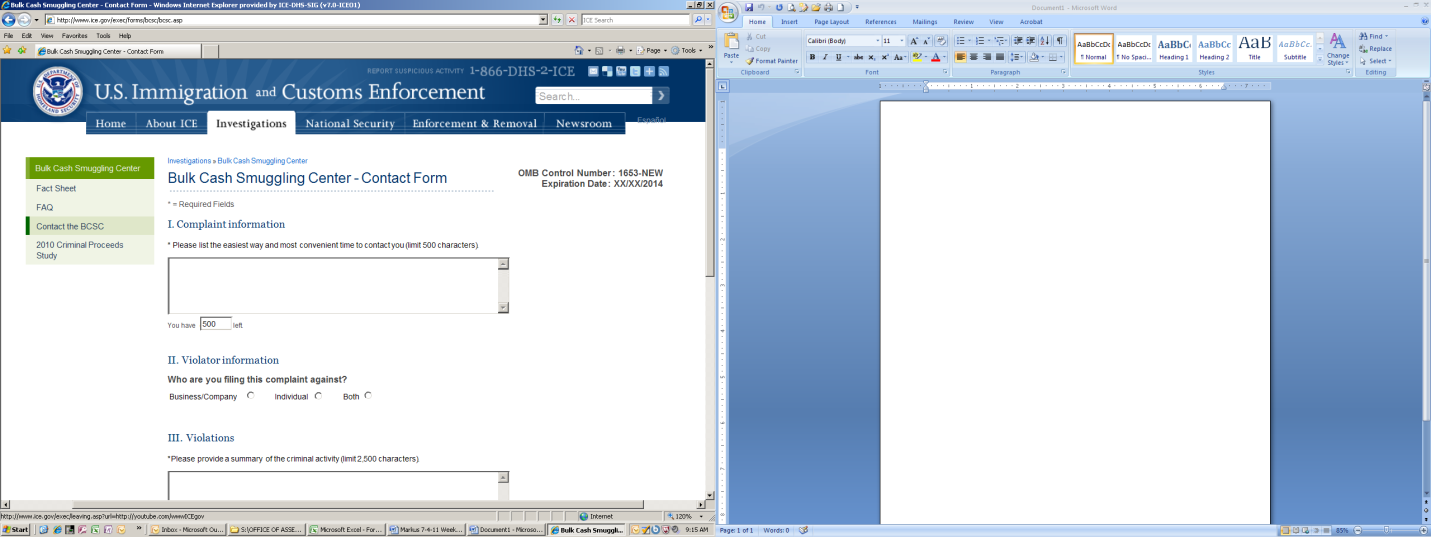 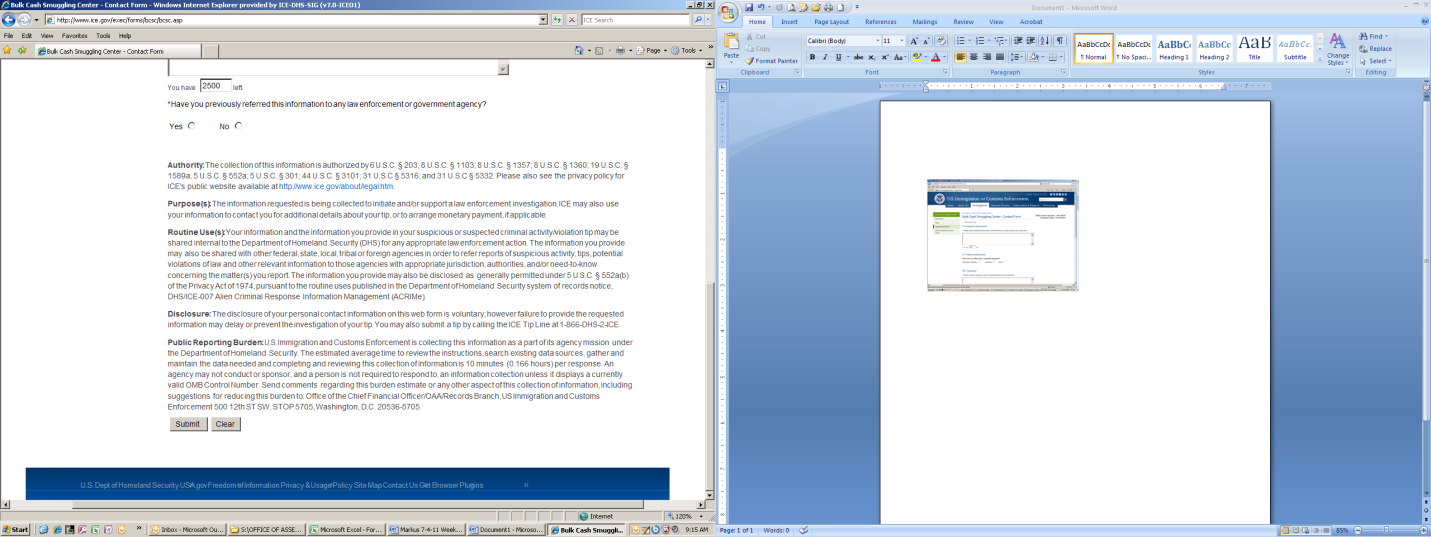 